NATIONAL CONFERENCE LEAGUE 2022                                       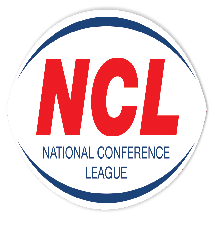 Minutes of the Discipline Hearing held on Monday 8 August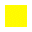 The administration fee set aside for clubs wishing to contest the content of a match official’s report is £20, however this becomes £40 in the event of representation for two players or £60 should three players, from the same club, having been dismissed in a game wish to seek personal representation at the next discipline hearing.All disciplinary fines imposed by the National Conference League must be remitted directly in full to the Administrator for receipt at the address below on or before    1st September 2022. The 28 day ruling given for payment applies from the original hearing date and not the date of any appeal decision.Please Note – Notification of Suspensions/Games  Served The League will not, in the run up to the 28 day expiry date window, issue reminders to clubs having failed within this period allowed to settle fines imposed. This template acts as the official notice issued by the National Conference League confirming the suspension or otherwise of players. Players against whom fines are imposed are NOT eligible for selection by their club.Clubs must ensure that payments (Banker Cheques in favour of “NCL”) are secure as losses by post unless proven beyond all reasonable doubt cannot be classified as an excuse for non-payment by the final deadline date as issued in this communication.Alternatively, clubs may, if they so wish and have a facility available to do so payments on-line directly to the NCL account. The NCL account number is: 29678277 Sort Code 606005 and name of account “National Conference League” When exploiting this option clubs must forward to me on the actual  date of payment an email confirming that it has been made and the reason for the direct transaction. Any payment not received within 28 days from the date of imposition will mean the original fine being doubled accordingly. The NCL is not obliged to provide clubs with reminders warning them of a timescale for payment having elapsed without receiptA Smith (NCL Administrator) Operations Dept, RFL, Cwm Ban Fawr, Llanfynydd, Carmathen, SA32 7UB.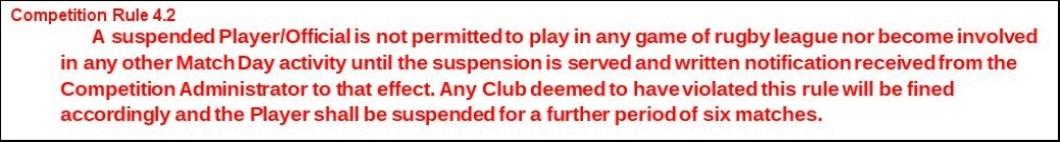 A Smith (NCL Administrator) Operations Dept, RFL, Cwm Ban Fawr, Llanfynydd, Carmathen, SA32 7UB.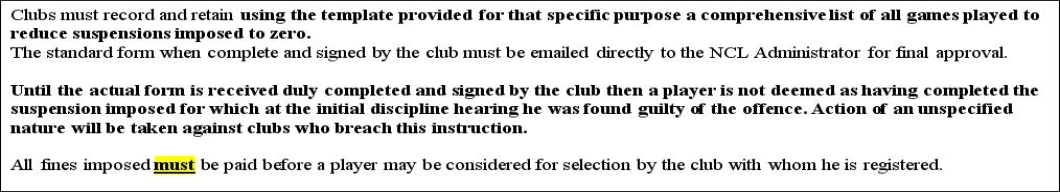 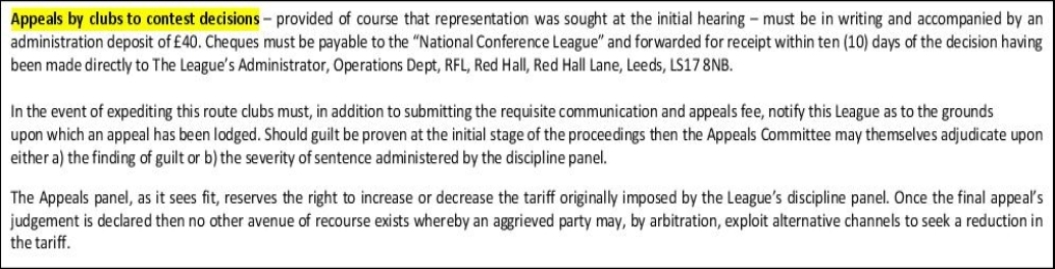 8NCL 89ClubBradford Dudley Hill18 06 2022Discipline Charter40 PointsGuiltyFined £40NCL 103Nic Caldwell (Coach)York Acorn02 07 2022PersonalFoul Language To Match OfficialGuilty4 Match Touchline Ban Reduced To 2 Match Ban For Previous Good Record & Guilty Plea£40 Fine 11 August 2022YesNCL 109Adam HollandLeigh East02 07 2022PersonalLashing Out Reaction To OpponentGuilty4 Match BanReduced To 2 Games For Previous Good Record & Guilty Plea£40 FineNCL 110Dillan ThorntonHunslet Warriors16 07 2022NoneHead ButtLight ContactGuilty5 Match Ban£100 Fine11 08 2022NoNCL 112Adam BiscombeNormanton16 07 2022PersonalPunching To HeadGuilty5 Match Ban£100 Fine11 08 2022YesNCL 116Chris HoughSaddleworth Rangers 16 07 2022PersonalEngaged In Unacceptable Language& Behaviour Guilty9 Match Ban Reduced To 8 Games For Previous Good Record£10011 08 2022YesNCL 117Jake StarbuckBentley23 07 2022PersonalLight Contact Head Butt Not GuiltyNANANCL 119Finley BruceDewsbury Moor23 07 2022PersonalPunchingNot GuiltyNANANCL 120James Delaney(Coach)Dewsbury Moor23 07 2022PersonalFoul Language Guilty2 Match Touchline Ban Reduced To 1 Match Touchline Ban Suspended Until 31 12 2022 NAYesNCL 121Charlie BarkerNormanton23 07 2022PersonalCareless Contact To Head Guilty1 Match Ban Reduced To Sending Off Sufficient For Previous Good RecordNAYesNCL 124Max JonesMilford23 07 2022PersonalPunchingGuilty8 Match ban Reduced To 6 Games For Previous Good Record & Guilty Plea£100 FineImmediatelyYesNCL 125Callum ClarkMilford23 07 2022PersonalPunchingGuilty8 Match ban Reduced To 6 Games For Previous Good Record & Guilty Plea£100 FineImmediatelyYesNCL 126Ryan BrownWoolston23 07 2022PersonalReckless Strikes with ArmGuilty 2 Match Ban Reduced To 1 Game For Previous Good Record£20 Fine11 08 2022Yes